3 класс с 14-17.04.2020Дата : 14.04.2020ТЕМА: ДИФФЕРЕНЦИАЦИЯ СОГЛАСНЫХ Ч- Т.Цели: Формировать умение различать Ч-Т в устной и письменной речи. Тренировать в применении орфографических правил. Развивать  связную речь.Ход занятия.вставь пропущенную букву Ч или ТКау…ук, 	у…юг, 	…юльпан,		 …ижик,	 …ише,зай…ик,		зон…ик, 	 ов…ина,		пау…ина,	 труба…, …еснота, 	…ёрный,	но…ёвка,	 	ка…ели, 	стуль…ик.Дай характеристику звукам Ч-Т (гласный-согласный, звонкий-глухой, твердый-мягкий)Чем звук [Ч] отличается от звука [Т], чем они похожи.Прочитай слова. Распредели и запиши  их по столбикам по количеству слогов.Тетерев, горечь, утюг, тюль, чай, утёнок, учёный, чудо, тюк, ключ, тень, чешки, печень, котёнок, котелок.3. Прочитай скороговорки.	Повтори в медленном, среднем и быстром темпе.Четыре  чёрненьких   чумазеньких чертёнкаЧертили чёрными чернилами чертёж.Птички спрятали спички.3.Расшифруй слова. Образец: ачвр –врачсаыч -		кончес-			репче -		ргач-етчь-	 	чпоат-			птеху-		утач-анч-			веечр-			чкруа-		йач-тюгу-		неть- 			есть -		пачл-тетсо-		юлчк-			тниа-		Разгадай текст загадки, спрятанный в паутине. Соедини слоги в слова. Запиши текст загадки, отгадку.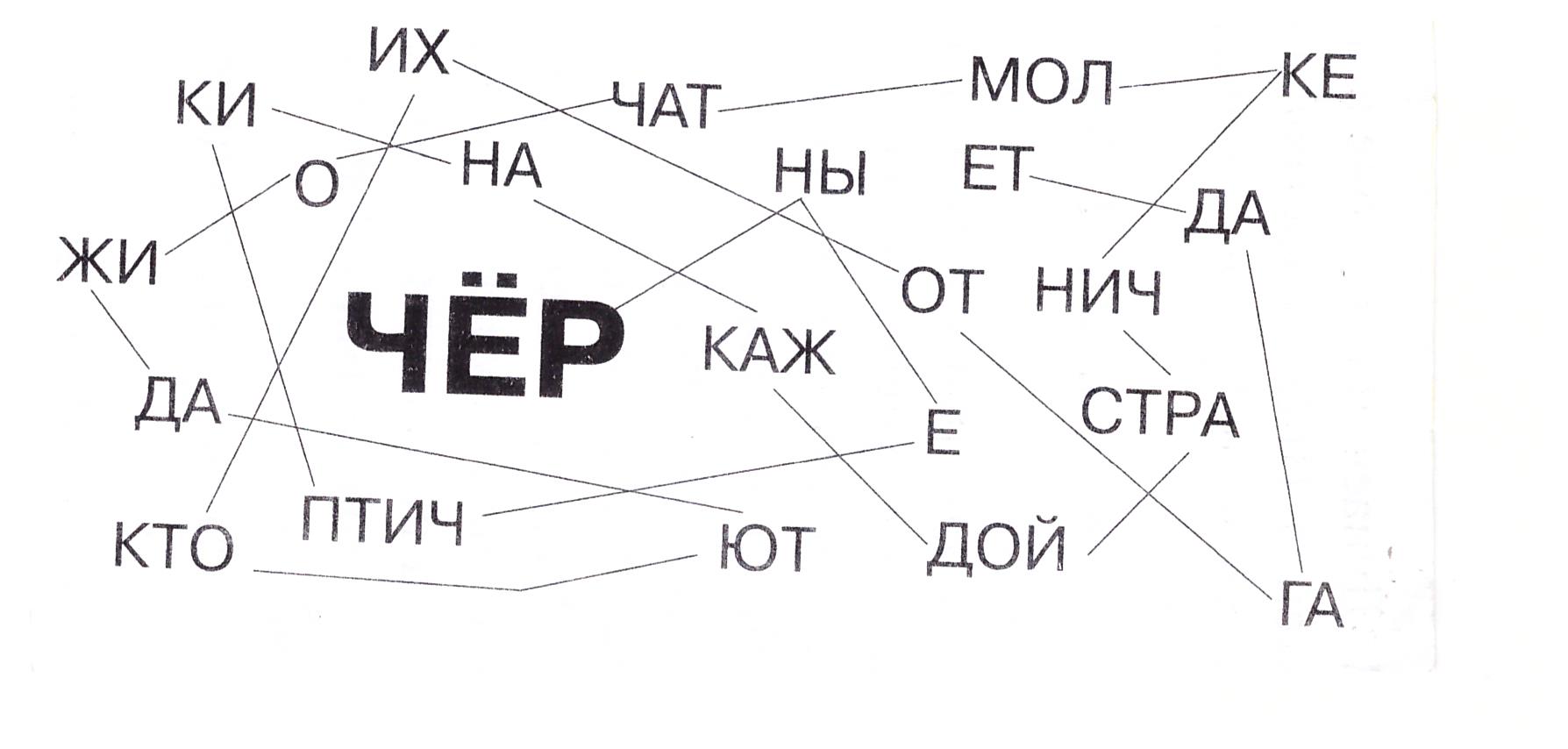 Дата : 16.04.2020ТЕМА: ДИФФЕРЕНЦИАЦИЯ СОГЛАСНЫХ Р, Л.Цели: Формировать умение различать Р-Л в устной и письменной речи. Тренировать в применении орфографических правил. Развивать  связную речь.Ход занятия.Игра «Наборщик». Составь новые слова, используя только буквы слова «КОРАБЛЕСТРОИТЕЛЬ» .Дай характеристику звукам Ч-Т (гласный-согласный, звонкий-глухой, твердый-мягкий)Чем звук [Ч] отличается от звука [Т], чем они похожи.Придумай и запиши предложения с данными словосочетаниями. Чёрный рояль, хороший солдат, старое коромысло, веселая карусель, длиннохвостый лемур.3. Прочитай скороговорки.	Повтори в медленном, среднем и быстром темпе.На горе Арарат рвала Варвара виноград.У перепела и перепёлки пять перепелят.Вёз корабль карамельНаскочил корабль на мель,И матросы две неделиКарамель на мели ели.Реши кроссворд.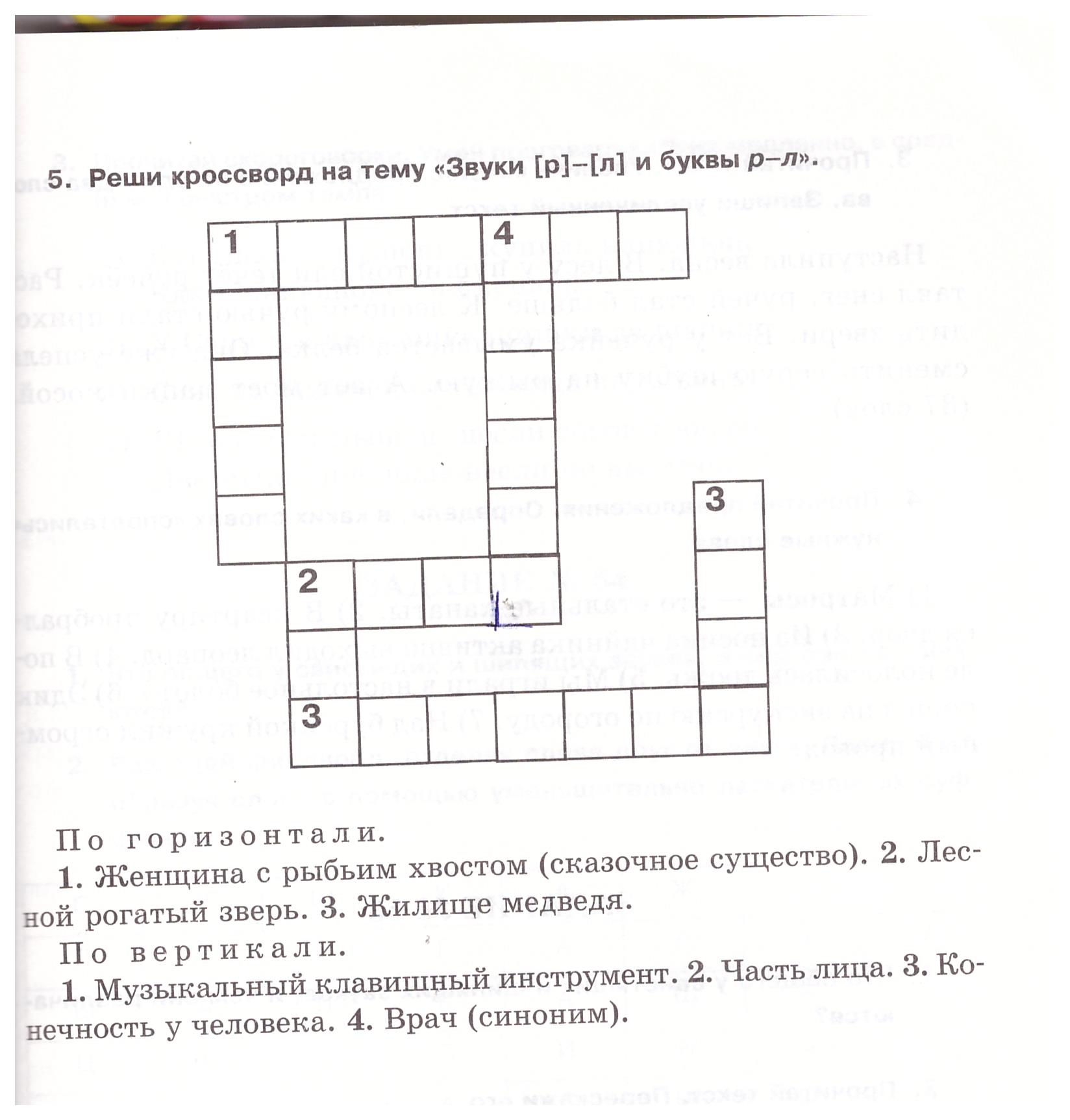 Дата: 17.04.2020Тема: Отработка  речевых навыков. Автоматизация звуков Ш-Ж, С-З, Р-Л в предложениях.  Лексическая тема «Инструменты. Профессия»Ход:1 Артикуляционные упражнения: для губ  «Заборчик», «Трубочка»; для языка «»Блинчик», «Иголочка», «Трубочка», «Качели»;«Лошадка», «Грибок» (удерживаем до 20), «Гармошка», «Барабанщик», «Шмель».При  выполнении  заданий  контроль  за  четким  произношением  всех   звуков.2.Упражнение «Подбери предлоги». (устно) Рассмотри картинки. Назови все, что увидишь, используя предлоги. Образец: кубик на столе, мячик под столом.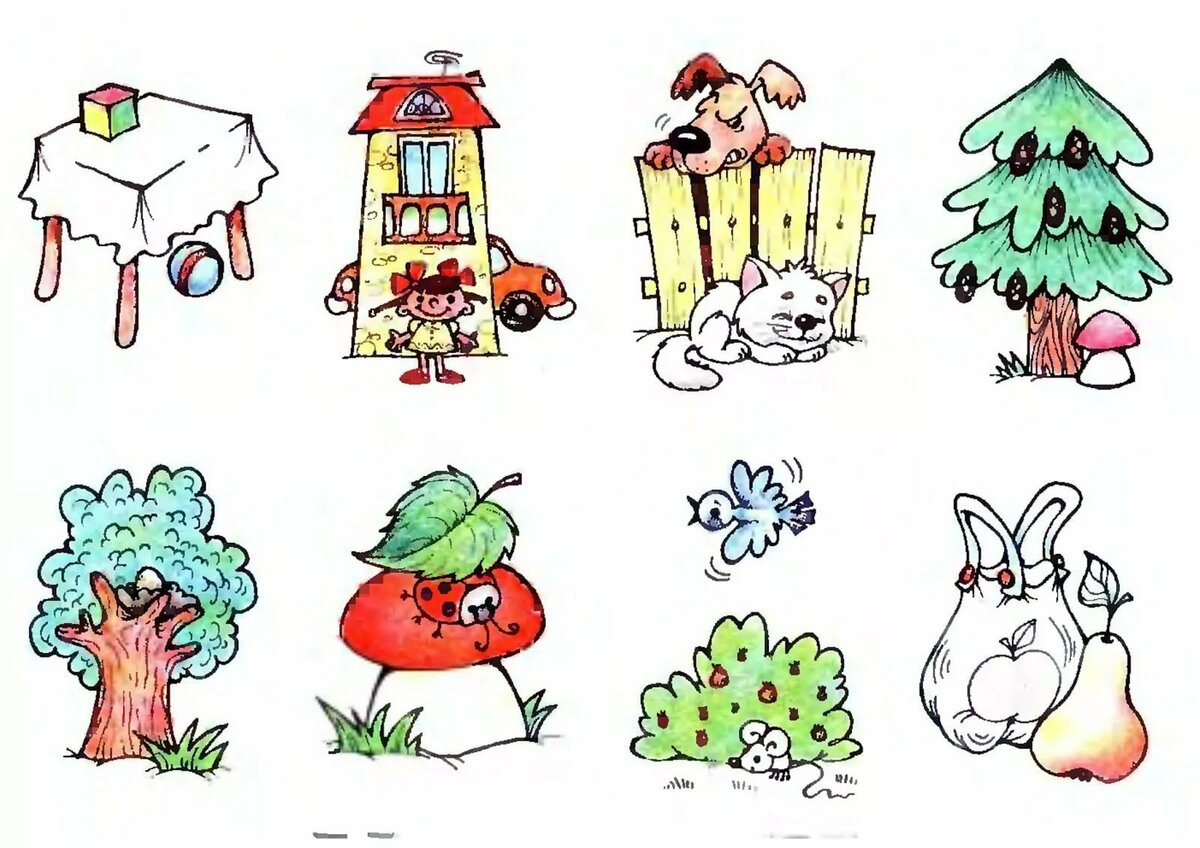 3. Упражнение « Четвертый лишний». Прочитай (послушай) слова. Выдели лишнее слово, объясни, почему оно лишнее. Подбери к лишнему слову по 3 глагола.Маляр, врач, столяр, рубанок;Лопата, игла, напильник, строитель;Кисть, мольберт, палитра, художник;Поварёшка, отвертка, топор, лопата. 4. Упражнение «Назови ласково».  Прочитай, образуй  новое слово в уменьшительно-ласкательной форме. Подбери к данным существительным по 3 прилагательныхОбразец: грабли - грабельки. (деревянные, металлические, сломанные)Лопатка - 		топор – 		пила -		ключ - 	Молоток - 		отвертка –		щипцы-		рубанок – Игла -			ножницы - 		совок - 		метла –5. Прочитай слова. Соедини профессию и место работы. Могут ли эти специалисты работать в других местах? Назови  3 предмета, которые нужны для работы этим специалистам.Образец: водитель-автобус; водитель работает на разном транспорте (трамвай, троллейбус, маршрутка, грузовик и т.д). Водителю нужны машина, водительские права, инструменты(чтобы чинить машину). 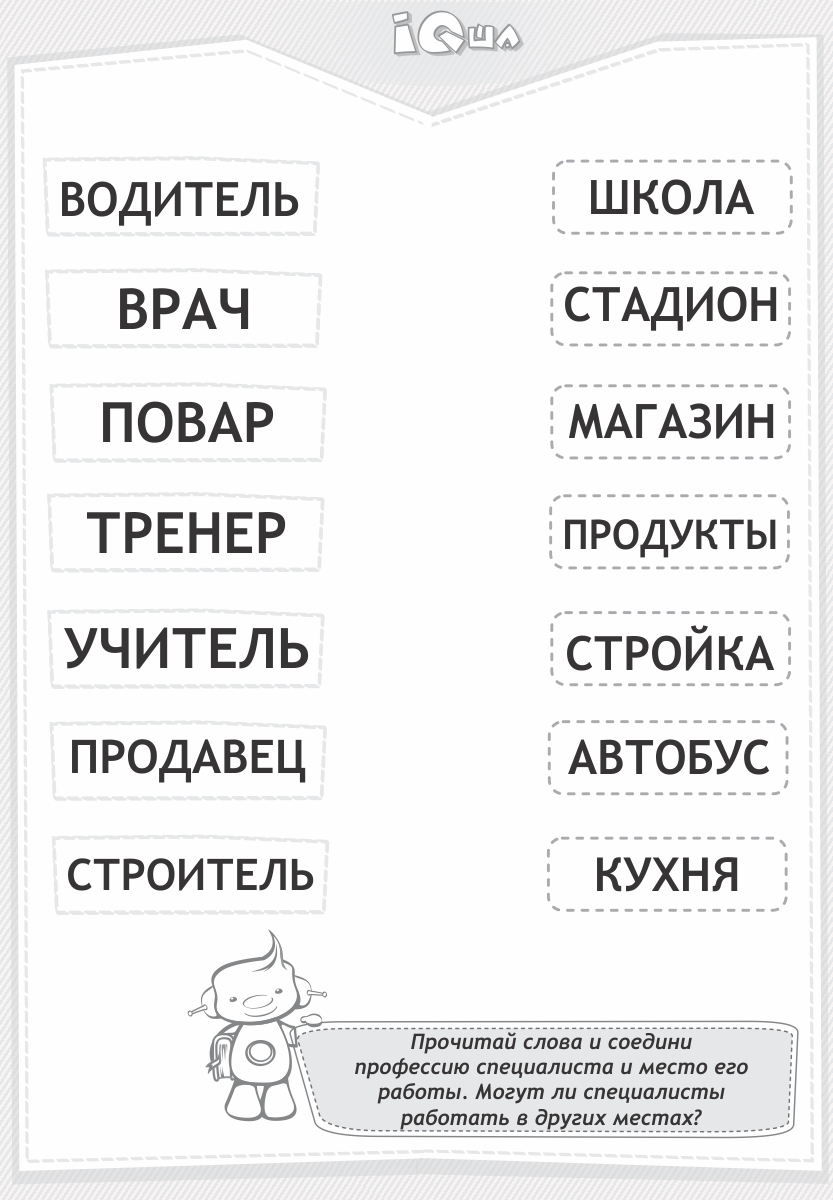 6 Исправь предложения.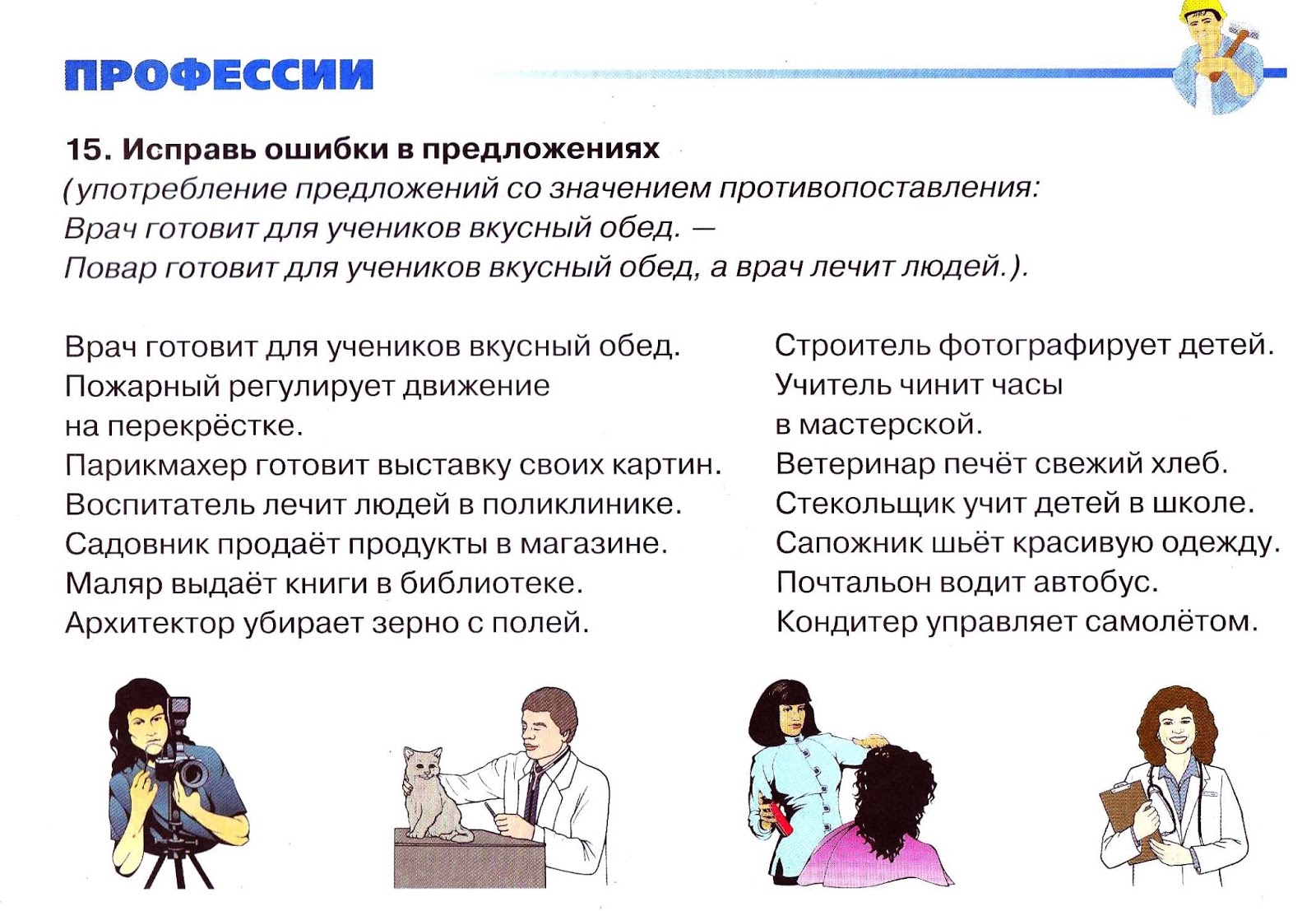 1слог2 слога3 слога